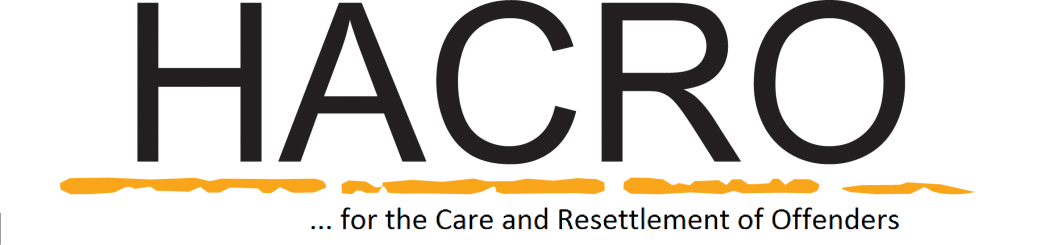 CONFERENCE & AGM Thursday 4 October 2018 VENUE Hertfordshire Constabulary HQ, Stanborough Road, Welwyn Garden City, AL8 6XFCONFERENCE THEME What’s Happening with Rehabilitation in Hertfordshire? Speakers include:Emma Osborne, South Regional Chief Executive BeNCH CRC, on delivering the Transforming Rehabilitation agenda.Neeve Bishop, Head of Hertfordshire NPS, on Project Horizon and the challenge of high risk offenders.Kim Hobbs, CEO Cornergate Foundation, on finding accommodation for ex-offenders.Val Beale, Deputy Chair of HACRO, on WorkAbility and readying ex-offenders for employment.Tony Franklin, HACRO Specialist Mentor Building Better Opportunities Project Strive, on breaking barriers to employment for his clients.5.30 pm Conference Registration & Exhibition of organisations involved in rehabilitation in Hertfordshire – Police Canteen6.00 pm Refreshments and networking opportunity– Police Canteen7.00 pm Conference Presentations and discussion – Room OSB 1Contact office@hacro.org.uk to book your placeHACRO Members AGM 5.00 pm - Room Gold Command Suite